Приложение 1.ПОЛОЖЕНИЕ 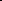 о республиканском конкурсе работников общеобразовательных организаций  «Православный учитель 2021» 1. Общие положения.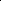 1.1. Настоящее положение определяет цели и задачи республиканского  конкурса педагогических работников организаций «Православный учитель» (далее – Конкурс), требования к участникам Конкурса, конкурсной документации, принципы организации и подведения итогов.1.2. Основные цели Конкурса:- повышение качества преподавания модуля «Основы православной культуры» в рамках курса «Основы религиозных культур и светской этики» в общеобразовательных организациях; 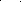 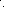 - выявление талантливых педагогических работников, преподающих православные дисциплины, поддержка и поощрение.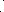 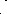 1.3. Задачи конкурса:совершенствование уровня профессионализма педагогических работников, способных творчески, в рамках традиций православной культуры организовать образовательный процесс, расширение их профессиональных контактов;поддержка и тиражирование лучших образцов образовательной деятельности педагогических работников, работающих в рамках православной тематики, духовно-нравственного воспитания;повышение профессионального мастерства и престижа труда учителя; популяризация изучения «Основ православной культуры» среди учащихся общеобразовательных организаций;стимулирование разработки новых образовательных программ в рамках православной тематики для учащихся общеобразовательных организаций.1.4. Организатор Конкурса - БУ ЧР ДПО «Чувашский республиканский институт образования» Минобразования Чувашии.Участники конкурса и номинации.2.1. Принять участие в конкурсе могут - педагогические работники общеобразовательных организаций, реализующие модуль «Основы православной культуры» в рамках курса «Основы религиозных культур и светской этики».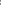 - студенты и аспиранты гуманитарных факультетов – образовательных организаций высшего образования.2.2. Номинация конкурса:2.2.1. «Лучший урок по Основам православной культуры для общеобразовательной организации».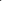 Каждый участник может направить для участия в Конкурсе только одну разработку урока.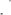 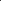 2.2.2. «Лучший православный образовательный проект будущего педагога» (факультативный курс, программа внеклассной и внешкольной деятельности, социальный проект). В данной номинации принимают участие только студенты и аспиранты образовательных организаций высшего образования (не старше 27 лет). 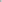 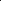 2.3. Каждый участник может принять участие только в одной номинации Конкурса.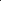 3. Сроки и порядок проведения конкурса.3.1. Конкурс проводится с 28 апреля по 19 июля 2021 года.Для участия в Конкурсе участник должен в срок до 30 июня 2021 года  направить в адрес конкурсной комиссии следующие документы в соответствии с требованиями Положения (согласно приложению):- заявление (приложение 1);- методическую разработку урока или проекта; - презентацию по теме урока  - не более 20 слайдов.Все перечисленные выше конкурсные материалы отправляются в электронном виде на e-mail: chrio20@inbox.ru с пометкой «ФИО автора – Православный учитель».В течение 3 дней вам должно прийти подтверждение о получении Конкурсной комиссией ваших материалов. Подтверждение приходит на тот электронный адрес, с которого были отправлены конкурсные материалы. Если подтверждение не пришло, повторите отправку письма с тем же названием, добавив в теме слово "Копия". При повторном варианте отправки обязательно должно прийти подтверждение о получении материалов на Вашу электронную почту! Если возникает проблема с повторной отправкой документов на электронный адрес chrio20@inbox.ru, позвоните по телефону 89997908418 (Рябинина Наталия Варсонофьевна).В случае если участник конкурса так и не получил подтверждение о получении  конкурсных материалов и не прозвонился по указанному выше телефону, считается, что Конкурсной комиссией данные материалы не получены. После подведения итогов Конкурса, претензия о том, что участник отправил материалы, но работа не приняла участие в конкурсе, принимается только при предъявлении в Конкурсную комиссию скриншота письма о получении конкурсных материалов, отправленного Оргкомитетом Конкурса.Заявки, поступившие в Конкурсную комиссию Конкурса позднее 30 июня 2021 года, к участию в Конкурсе не допускаются. Тематика методических разработок урока, представляемых на конкурс, должна соответствовать рабочей программе курса. Участник вправе предоставить видеозапись урока, который был представлен им на конкурс. Тематика проектов в рамках номинации «Лучший православный образовательный проект будущего педагога» может выходить за пределы одного учебного занятия (урока).3.2. Конкурсная комиссия в соответствии с критериями, предъявляемыми к конкурсным материалам (Приложение № 2), определяет победителей конкурса и в срок до 19 июля 2021 года, размещает на сайте БУ ЧР ДПО «Чувашский республиканский институт образования» Минобразования Чувашии.4. Подведение итогов конкурса.Победители и призёры Конкурса награждаются дипломами БУ ЧР ДПО «Чувашский республиканский институт образования» Минобразования Чувашии. Приложение 1Заявлениена участие в конкурсе «Православный учитель 2021»Приложение 2Требования к оформлению разработки урока Титульный лист: название образовательного учреждения (в соответствии с Уставом), ФИО, должностьНоминацияТема урока, его номер в тематическом планированииЦели, задачи урокаПредварительная подготовка к уроку учащихся, их родителейОборудование урокаПлан урока с хронометражемХод урока (с выделением структурных частей урока)ЛитератураПри описании хода урока важно обратить внимание на следующие моменты:Структурировать текст в соответствии с частями (этапами урока) обозначенными в плане урока.Выделять речь педагога, обращенную к учащимся, например:Учитель: Ребята, я сегодня на уроке…Предполагаемые ответы учащихся, если они важны по тексту, писать после вопроса учителя в скобках курсивом.Описание деятельности учащихся на уроке обозначать курсивом, например:Дети в минигруппах составляют модель…Под авторским текстом (стихотворение, отрывок из художественного произведения) необходимо указывать автора.При планировании урока педагогу необходимо помнить, что урок по Основам православной культуры должен соответствовать:возрастным особенностям школьников;содержательным особенностям курса.Курс имеет интерактивный характер и должен строиться с учетом межпредметных связей с другими учебными предметами (литература, изобразительное искусство, музыка).Урок по курсу не имеет жестко заданной структуры. В тоже время он должен включать несколько обязательных компонентов, последовательность и соотношение которых может быть различна:-    эмоциональное введение в тему урока;- информационный компонент (чтение научно-популярных и художественных текстов, рассказ учителя и учащихся, обмен информацией в парах или группах, работа с основными понятиями темы и др.)-    работа со зрительным рядом, музыкальным сопровождением;-  выполнение интеллектуальных и практических заданий, данных в учебном пособии или предложенных учителем как индивидуально, так и в парах (группах).Материал должен быть представлен в текстовом редакторе MS WORD, формат DOC, шрифт Times New Roman - 14 кегль, полуторный интервал.Объем текстовых материалов не более 10 страниц машинописного текста.Приложение 3Критерии оценки разработки урокаРазработка урока оценивается по трехбалльной системе (от 1 до 3 баллов) по каждому из критериев:Формулировка целей, задач урока в соответствии с программой курса и местом урока в тематическом планировании.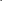 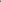 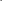 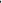 Отбор содержания урока с учетом эмоционально-нравственного опыта детей и психолого-возрастных особенностей школьников.Рациональность, логичность учебных заданий, их характер (творческий, продуктивный, репродуктивный).Методы и приемы обучения, их направленность на активизацию познавательной активности учащихся.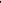 Целесообразность использования на уроке информационно-коммуникационных и других педагогических технологий.Оптимальное сочетание форм работы фронтальной, индивидуальной, групповой. Организация учебного сотрудничества.Направленность учебных заданий на взаимодействие с семьей.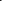 Приложение 4Требования к оформлению социального проектаОбъем не более 15 страниц машинописного текста. Шрифт Times New Roman - 14 кегель, 1,5 интервалТитульный лист: наименование образовательного учреждения, тема проекта, возраст обучающихся, ФИО авторов, город (населенный пункт), годПояснительная записка:Проблема (актуальность);Цели и задачи проекта, в соответствии с конкретными условиями ОУ и социума;Сроки реализации проекта;Координаторы проекта;Участники проекта;Социальные партнеры проекта;Ресурсное обеспечение проекта.Рабочий план-график проектаПриложение:а) Положения о мероприятиях, сценарии мероприятий и т.п.;б) Описание педагогических технологий;в) Фотографии мероприятий;г) Публикация в СМИ;д) Электронная презентация проекта.Регистрационный номер заявкиВсе записи в этом поле заносятся организатором конкурсаДата полученияВсе записи в этом поле заносятся организатором конкурсаНоминацияНоминацияФИО участникаФИО участникаГод рожденияГод рожденияПедагогический стажПедагогический стажНазвание образовательного учреждения в соответствии с Уставом, юридический адрес, номер телефона, факса (место работы, учебы)Название образовательного учреждения в соответствии с Уставом, юридический адрес, номер телефона, факса (место работы, учебы)Должность (факультет, курс)Должность (факультет, курс)Тема работыТема работыМуниципалитетМуниципалитетКонтактный телефон (желательно сотовый)Контактный телефон (желательно сотовый)e-mail:e-mail: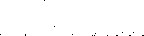 Адрес постоянного проживанияАдрес постоянного проживания№ п/пНазвание и содержание деятельностиСрокиОтветственный